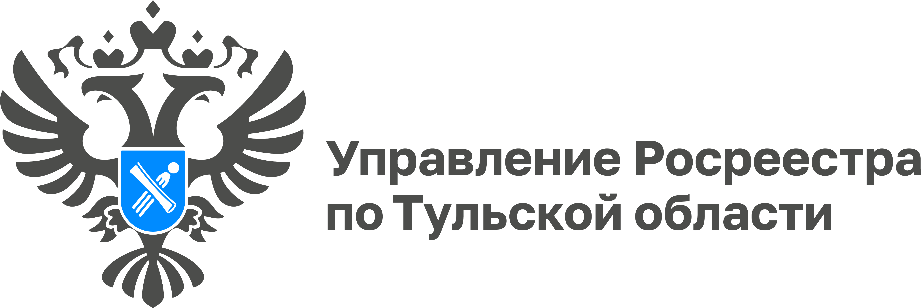 В Управлении Росреестра по Тульской области состоялось заседание Общественного советаВ Управлении Росреестра по Тульской области прошло заседание Общественного совета, на котором обсуждались вопросы повышения эффективности оказания государственных услуг в сфере государственного кадастрового учета и государственной регистрации прав в отношении «бытовой недвижимости», вовлечения в оборот земель для строительства объектов недвижимости, исполнение «Дорожных карт».В ходе заседания проанализирована работа по сокращению доли приостановлений при осуществлении учетно-регистрационных действий по представленным в электронном виде документам. Так, доля решений о приостановлении учетно-регистрационных действий снижена до 0,4% от общего количества поступающих заявлений. Обеспечено сокращение сроков осуществления учетно-регистрационных действий по представленным в электронном виде заявлениям и прилагаемым к ним документам в отношении «бытовой недвижимости» в Тульской области до 1 рабочего дня с даты поступления таких документов в орган регистрации прав.Члены Общественного совета подробно обсудили увеличение доли представляемых в электронном виде заявлений и документов на осуществление учетно-регистрационных действий. «Подача документов в электронном виде на осуществление учетно-регистрационных действий является важным аспектом повышения эффективности оказания государственных услуг Росреестром. Преимущества такого способа подачи документов неоспоримы – это возможность подачи заявлений на государственный кадастровый учет и государственную регистрацию прав в любое удобное время суток и из любой точки страны, экономия времени и сокращение сроков учетно-регистрационных действий», - отметила председатель Общественного совета Светлана Сурмина.Обсуждены проблемы при осуществлении работ по описанию местоположения границ населённых пунктов, территориальных зон. Кроме того, подробно остановились на мероприятиях по выявлению правообладателей ранее учтённых объектов недвижимости.В завершении мероприятия руководитель Управления Росреестра по Тульской области Ольга Морозова отметила слаженную работу Общественного совета, поблагодарив его представителей за активное взаимодействие и продуктивную деятельность.